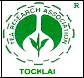 APPLICATION FORMAT(All the columns are to be compulsorily filled in neatly in capital letters on A-4 size paper)APPLICATION FOR THE POSTOF	Advertisement No. DIR/MAN 0999/154 dated: 11.08.2022 		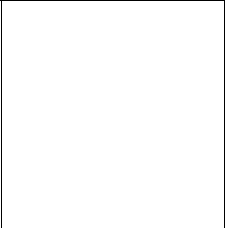 Name of the Applicant:  	Date of Birth	:		5. a. Postal address for communication:	Have you ever been convicted by a court of law or is there any criminal case / disciplinary action/ Vigilance enquiry pending against you? If so specifyEducational Qualifications starting from Class X (Attach copies of certificates / mark sheets, etc.)Details of employment starting with the most recent (attach separate sheet, if necessary)Details of published works starting with the most recent (attach separate sheet, if necessary):If appointed, how much time you require for joining the post:	Whether any of your close relative(s) is / are employed in TRA? If yes, give details:Any other relevant information:	Details of Enclosures:Name, Address, Telephone No. and:E-mail ID of at least three referees(i)(ii)(iii)Details of Application Fee:  An amount of Rs.1000.00 paid by DD No.	Dated	/	/2022 of	Bank,	Branch is enclosed herewith.Declaration:I hereby declare that I shall submit an NOC from my present employer at the time of interview.I hereby declare that I have carefully read and fully understood all the instructions and details pertaining to the post being applied by me and all statements made and information furnished in this application are true and complete to the best of my knowledge and belief. I also declare that I have not concealed any material information which may debar my candidature for the post applied for. In the event of suppression or distortion of any fact including category or educational qualification, etc. made in my application form, I understand that I shall be denied any employment in the Institute and if already employed on any of the posts in the Institute, my services will be terminated forthwith.Place:	Date:		Signature of the candidate3.Male/Female:	4.Nationality:	4.Father’s / Husband’s Name:b. Permanent Address:6. a. Telephone No. & Mobile No. :6. a. Telephone No. & Mobile No. :b. E-mail:__________________________________ExaminationBoard/DurationYear ofDivisionSubjects studiedExaminationBoard/DurationYear ofWith %ofSubjects studiedPassedUniversityDurationpassingWith %ofSpecializationPassedUniversityDurationpassingmarksSpecializationPost heldDepartment/Period of employmentPeriod of employmentScale ofPresent/lastNature ofPost heldDepartment/Period of employmentPeriod of employmentScale ofpay & GrossdutiesPost heldInstitute/companyFromTopaypay & GrossdutiesPost heldInstitute/companyFromTopayAmountTitleJournal NameImpact Factor (if any)Remarks